Министерство культуры, по делам национальностей и архивного дела Чувашской РеспубликиБПОУ «Чебоксарское художественное училище (техникум)» Минкультуры ЧувашииРАБОЧАЯ ПРОГРАММА
УП.01. УЧЕБНАЯ ПРАКТИКА(работа с натуры на открытом воздухе (пленэр)ПМ.01. Творческая художественно-проектная
деятельность в области культуры и искусстваспециальность 54.02.01 Дизайн (по отраслям)
в области культуры и искусства
по программе углубленной подготовкиЧебоксары - 2018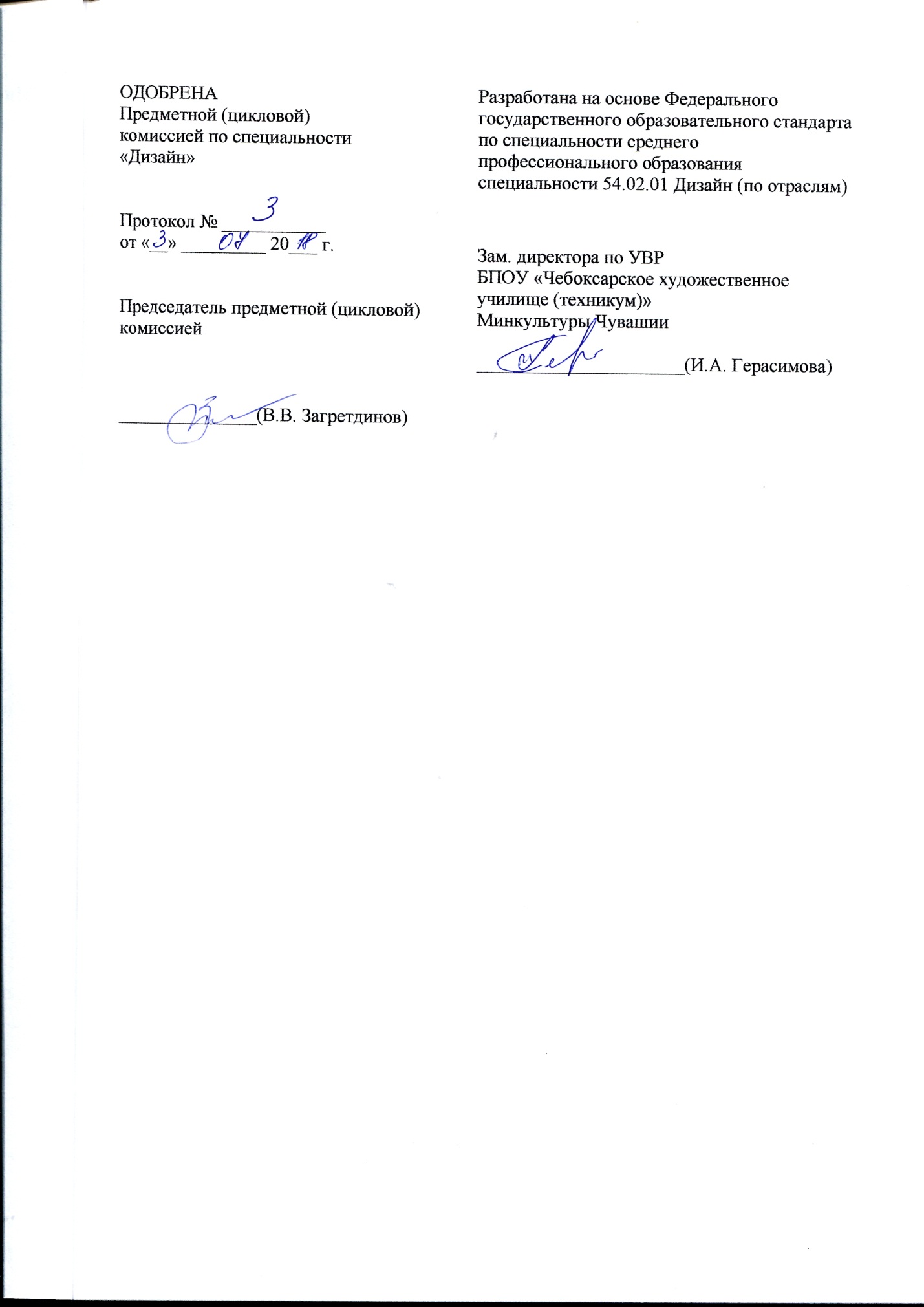 СОДЕРЖАНИЕПАСПОРТ РАБОЧЕЙ ПРОГРАММЫ ПРЕДДИПЛОМНОЙ ПРАКТИКИРЕЗУЛЬТАТЫ ОСВОЕНИЯ РАБОЧЕЙ ПРОГРАММЫ ПРЕДДИПЛОМНОЙ ПРАКТИКИСОДЕРЖАНИЕ ПРЕДДИПЛОМНОЙ ПРАКТИКИУСЛОВИЯ РЕАЛИЗАЦИИ РАБОЧЕЙ ПРОГРАММЫ ПРЕДДИПЛОМНОЙ ПРАКТИКИКОНТРОЛЬ И ОЦЕНКА РЕЗУЛЬТАТОВ ОСВОЕНИЯ ПРЕДДИПЛОМНОЙ ПРАКТИКИПАСПОРТ РАБОЧЕЙ ПРОГРАММЫУП. 01. УЧЕБНАЯ ПРАКТИКА(работа с натуры на открытом воздухе)Область применения программыРабочая программа учебной практики (работа с натуры на открытом воздухе (пленэр)) является частью программы подготовки специалистов среднего звена в соответствии с ФГОС по специальности СПО 54.02.01 Дизайн (по отраслям) в области культуры и искусства углубленной подготовки в части освоения основного вида профессиональной деятельности (ВПД) - Творческая художественно-проектная деятельность в области культуры и искусства и соответствующих профессиональных компетенций (ПК):ПК	1.1. Изображать человека и окружающую предметно-пространственную среду средствами академического рисунка и живописи.ПК	1.2. Применять знания о закономерностях построения художественной формы и особенностях ее восприятиях.ПК 1.3. Проводить работу по целевому сбору, анализу исходных данных, подготовительного материала, выполнять необходимые предпроектные исследования.ПК 1.4. Владеть основными принципами, методами и приемами работы над дизайн - проектом.ПК 1.5. Владеть классическими изобразительными и техническими приемами, материалами и средствами проектной графики и макетирования.ПК 1.6. Учитывать при проектировании особенности материалов, технологии изготовления, современного производственного оборудования.ПК 1.7. Использовать компьютерные технологии при реализации творческого замысла.ПК 1.8. Находить художественные специфические средства, новые образно-пластические решения для каждой творческой задачи.ПК 1.9. Осуществлять процесс дизайн-проектирования.ПК 1.10. Разрабатывать техническое задание на дизайнерскую продукцию.Цели и задачи учебной практики, требования к результатам освоения практики:С целью овладения указанным видом профессиональной деятельности и соответствующими профессиональными компетенциями обучающийся в результате прохождения практики должен: иметь практический опыт:проведения целевого сбора и анализа исходных данных, подготовительного материала, необходимых предпроектных исследований;использования разнообразных изобразительных и технических приемов и средств при выполнении дизайн-проекта, методов макетирования;осуществления процесса дизайнерского проектирования;уметь:применять средства компьютерной графики в процессе дизайнерского проектирования;знать:особенности дизайна в области применения,теоретические основы композиции, закономерности построения художественной формы и особенности ее восприятия,методы организации творческого процесса дизайнера,современные методы дизайн-проектирования,основные изобразительные и технические средства и материалы проектной графики; приемы и методы макетирования,особенности графики и макетирования на разных стадиях проектирования,технические и программные средства компьютерной графики.По окончании практики обучающийся сдаёт отчетную документацию в соответствии с методическими рекомендациями по организации и прохождению учебной практики и содержанием заданий на практикуКоличество часов на освоение программы учебной практики (пленэр) ПМ 01. Творческая художественно-проектная деятельность в области культуры и искусства:всего - 4 недели, 144 часа,итоговая аттестация в форме дифференцированного зачета РЕЗУЛЬТАТЫ ОСВОЕНИЯ РАБОЧЕЙ ПРОГРАММЫ УЧЕБНАЯ ПРАКТИКА(работа с натуры на открытом воздухе)Результатом освоения рабочей программы учебной практики является - сформированность у обучающихся профессиональных умений первоначального практического опыта в рамках ПМ. 01 Творческая художественно-проектная деятельность в области культуры и искусства в соответствии с указанным видом профессиональной деятельности, основными и профессиональными компетенциями.3. СОДЕРЖАНИЕ УЧЕБНОЙ ПРАКТИКИ Виды работ на учебной практике Тематический план учебной практики (пленэра) Содержание учебной практики (пленэра)УСЛОВИЯ РЕАЛИЗАЦИИ УЧЕБНОЙ ДИСЦИПЛИНЫ Требования к минимальному материально-техническому обеспечениюРеализация учебной практики (работа с натуры на открытом воздухе (пленэр) осуществляется на территории учебного учреждения, в городской среде и на природе.Для работы на открытом воздухе необходимы: бумага, картон, холсты, уголь, краски, этюдник, складной стул для каждого обучающегося, головной убор и другие индивидуальные средства защиты от солнца, дождя и насекомых. Кадровое обеспечение образовательного процессаРеализация ППССЗ по специальности должна обеспечиваться педагогическими кадрами, имеющими высшее образование, соответствующее профилю преподаваемой дисциплины (модуля). Опыт деятельности в организациях соответствующей профессиональной сферы является обязательным для преподавателей, отвечающих за освоение обучающимся профессионального учебного цикла. Преподаватели получают дополнительное профессиональное образование по программам повышения квалификации, в том числе в форме стажировки в профильных организациях не реже 1 раза в 3 года. До 10 процентов от общего числа преподавателей, имеющих высшее образование, может быть заменено преподавателями, имеющими СПО и государственные почетные звания в соответствующей профессиональной сфере, или специалистами, имеющими СПО и стаж практической работы в соответствующей профессиональной сфере более 10 последних лет. Информационное обеспечение обученияОсновная литература: 1. Николай Ли. Основы учебного академического рисунка: учебник для студентов художественных училищ. – М.: Эксмо, 2015. – 480с. с ил.2. Николай Ли. Голова человека. Основы учебного академического рисунка: учебник для студентов  художественных училищ. - М.: Эксмо, 2017. - 264с. с ил.3. Могилевцев В.А.  Образцы для копирования. Фигура. Учебный рисунок в Российской Академии художеств: учебное пособие. – СПб.: 4арт, 2016. – 132 с., ил.4. Шулика Т.О. Аналитический рисунок: учебное пособие. – М.: БуксМАрт, 2017. – 112 с. с ил.5. Мирхасанов Р.Ф. Живопись с основами  цветоведения:   учебник для студентов СПО  / Р.Ф. Мирхасанов.  - М.: Академия, 2018. - 224с., с цв. ил.6. Могилевцев В.А.  Основы живописи: учебное пособие/ Автор-сост. В.А. Могилевцев. – СПб.: 4арт, 2016. – 96с. с ил.Дополнительная литература:1. Шушарин, П. А. Учебная (рисовальная) практика. Пленэр [Электронный ресурс] : учебное наглядное пособие для обучающихся по направлению подготовки 54.03.02 «Декоративно-прикладное искусство и народные промыслы», профиль «Художественная керамика», квалификация (степень) выпускника «бакалавр» / П. А. Шушарин. — Электрон. текстовые данные. — Кемерово : Кемеровский государственный институт культуры, 2017. — 138 c. — 978-5-8154-0396-3. — Режим доступа: http://www.iprbookshop.ru/76347.html2. Проектно-изыскательская практика [Электронный ресурс] : пленэр по рисунку и живописи. Методические указания студентам II курса направлений «Архитектура» и «Дизайн архитектурной среды» / сост. О. Н. Чеберева, А. Г. Герцева. — Электрон. текстовые данные. — Нижний Новгород : Нижегородский государственный архитектурно-строительный университет, ЭБС АСВ, 2014. — 48 c. — 2227-8397. — Режим доступа: http://www.iprbookshop.ru/54956.htmlКОНТРОЛЬ И ОЦЕНКА РЕЗУЛЬТАТОВ ОСВОЕНИЯ УЧЕБНОЙДИСЦИПЛИНЫКонтроль и оценка результатов освоения учебной практики (работа с натуры на открытом воздухе (пленэр) осуществляется преподавателем в процессе проведения практических занятий и лабораторных работ, тестирования, а также выполнения обучающимися индивидуальных заданий, проектов, исследований.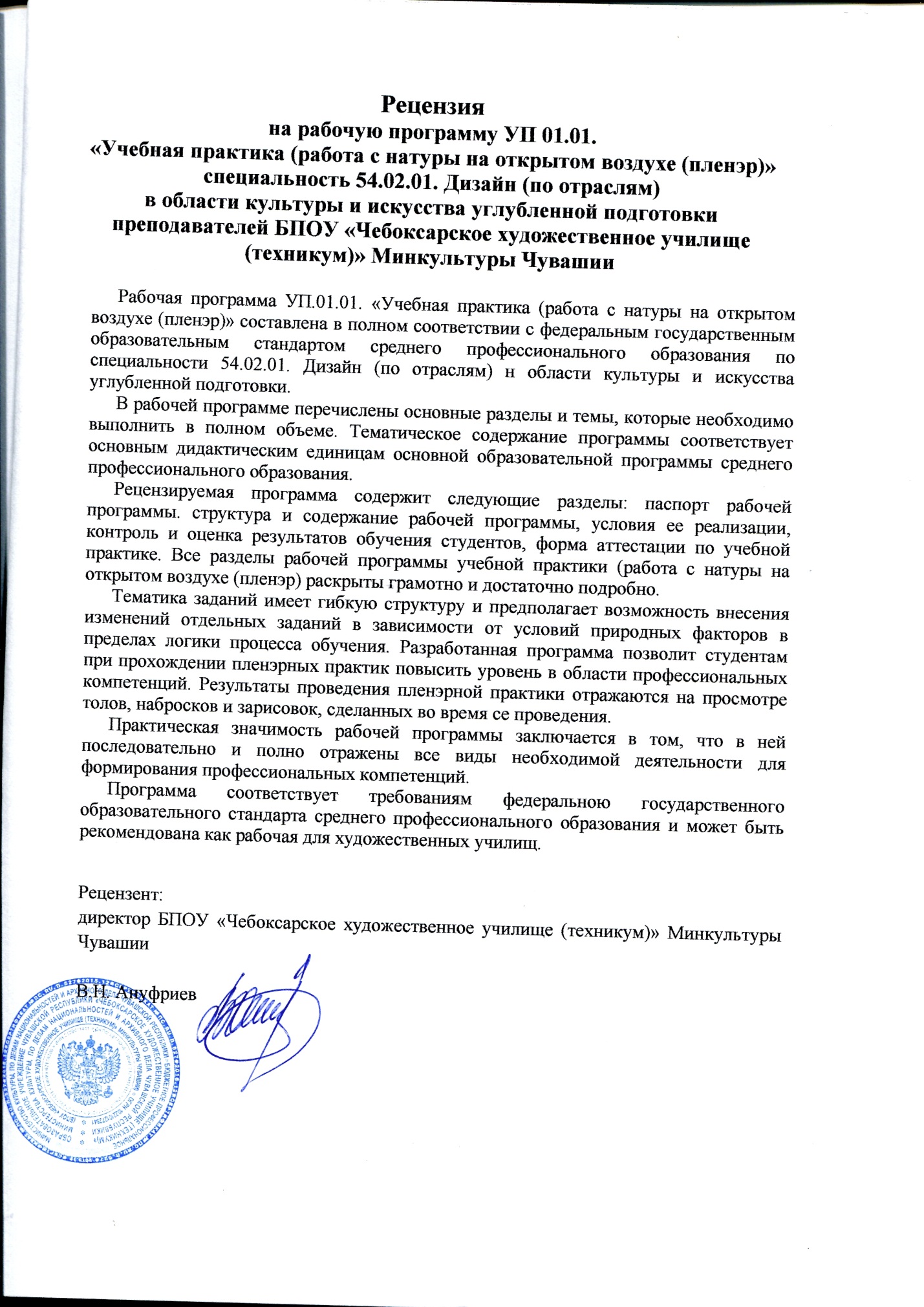 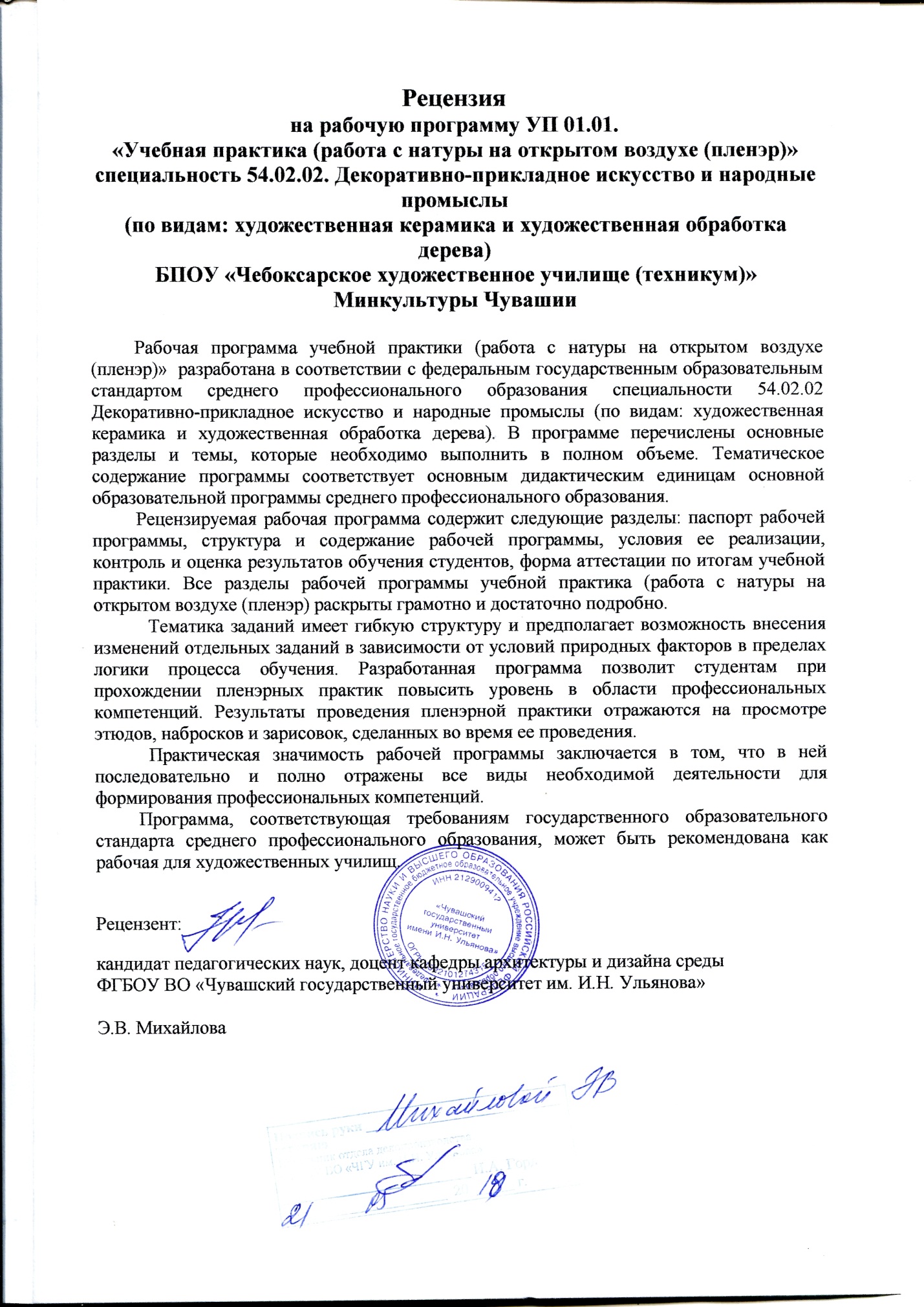 УТВЕРЖДЕНО приказом директора БПОУ «Чебоксарскоехудожественное училище (техникум)» Минкультуры Чувашии      от 20 августа 2018 года  № 43-о                                                      КодНаименование результата обученияПК 1.1.Изображать человека и окружающую предметно-пространственную среду средствами академического рисунка и живописи.ПК 1.2.Применять знания о закономерностях построения художественной формы и особенностях ее восприятиях.ПК 1.3.Проводить работу по целевому сбору, анализу исходных данных, подготовительного материала, выполнять необходимые предпроектные исследования.ПК 1.4.Владеть основными принципами, методами и приемами работы над дизайн - проектом.ПК 1.5.Владеть классическими изобразительными и техническими приемами, материалами и средствами проектной графики и макетирования.ПК 1.6.Учитывать при проектировании особенности материалов, технологии изготовления, современного производственного оборудования.ПК 1.7.Использовать компьютерные технологии при реализации творческого замысла.ПК 1.8.Находить художественные специфические средства, новые образно-пластические решения для каждой творческой задачи.ПК 1.9.Осуществлять процесс дизайн-проектирования.ПК 1.10.Разрабатывать техническое задание на дизайнерскую продукцию.ОК 1.Понимать сущность и социальную значимость своей будущей профессии, проявлять к ней устойчивый интерес.ОК 2.Организовывать собственную деятельность, определять методы и способы выполнения профессиональных задач, оценивать их эффективность и качество.ОК 3.Решать проблемы, оценивать риски и принимать решения в нестандартных ситуациях.ОК 4.Осуществлять поиск, анализ и оценку информации, необходимой для постановки и решения профессиональных задач, профессионального и личностного развития.ОК 5.Использовать информационно-коммуникационные технологии для совершенствования профессиональной деятельности.ОК 6.Работать в коллективе, обеспечивать его сплочение, эффективно общаться с коллегами, руководством, потребителями.ОК 7.Ставить цели, мотивировать деятельность подчиненных, организовывать и контролировать работу с принятием на себя ответственности за результат выполнения заданий.ОК 8.Самостоятельно определять задачи профессионального и личностного развития, заниматься самообразованием, осознанно планировать повышение квалификации.ОК 9.Ориентироваться в условиях частой смены технологий в профессиональной деятельности.№Образовательные результаты (умения, практический опыт, ПК)Задания на практикуПК 1.1. Изображать человека и окружающую предметно-пространственную среду средствами академического рисунка и живописи.  - выполняются рисунки листьев лопуха, вьюнка и др. (изображение дается вместе со средой);  - выполняются два-три рисунка: рисунок крупной ветки дерева с небольшим количеством листьев; рисунки стволов деревьев: ствол старой ивы, дуба, ствол молодой березы, отдельных деревьев разных пород.ПК 1.2. Применять знания о закономерностях построения художественной формы и особенностях ее восприятия.- передача перспективного построения рисунков зданий, характерных особенностей конструкции, элементов декора;- выполняются этюды по 2-3 часа каждый. Задания могут выполняться самостоятельно в течение всего периода практики ка с целью поисков сюжета для композиции. Этюды пишутся в различных местах города в разное время.ПК 1.3. Проводить работу по целевому сбору, анализу исходных данных, подготовительного материала, выполнять необходимые предпроектные исследования.- выполняются рисунки на улицах города, где могут встретиться архитектурные памятники с передачей художественными средствами черт города;- определение цветовых отношений двух планов (первого и второго) передача воздушной перспективы. Объект для работы выступает улица, аллея парка, двор.ПК 1.4. Владеть основными принципами, методами и приемами работы над дизайн - проектом.- выполняются два-три рисунка как материал для будущей композиции;- выполняется один этюд в 2-3 сеанса. Для этюда выбирается уголок парка, часть двора, ограниченные забором, строениями;- выбираются среди выполненных этюдов или рисунков один-два с наиболее ясно выраженной композиционной задачей, своеобразной точкой зрения, колористическим состоянием и проч. Повторить данный этюд, рисунок, переработав его с усилением указанных задач, несколько увеличив размеры.ПК 1.5. Владеть классическими изобразительными и техническими приемами, материалами и средствами проектной графики и макетирования.- выполняются кратковременные рисунки (продолжительностью 5-20 минут каждый). Рисунки могут выполняться как в саду, так и на приусадебных участках. С одного животного или птицы выполняются несколько набросков, вначале в покое, затем в движении;- набросков, вначале в покое, затем в движении;- выполняется 2-3 этюда (по 2-2,5 часа каждый). Выбор наиболее выразительного и характерного места для этюдов с постройками различного вида (дома, фермы, архитектурные памятники), с фигурами людей и животных.ПК 1.6. Учитывать при проектировании особенности материалов, технологии изготовления, современного производственного оборудования.- использование различных художественных материалов при выполнении этюдов и зарисовок.ПК 1.7. Использовать компьютерные технологии при реализации творческого замысла.- применение компьютерных технологий для изучения и анализа художественных работ галерей различных музеевПК 1.8. Находить художественные специфические средства, новые образно-пластические решения для каждой творческой задачи.выполняются две работы в 2-3 сеанса. Примерный перечень предметов: миска, хлеб, свежие овощи, полотенце или корзинка с фруктами, чашка, скатерть. Натюрморт ставится на открытом воздухе на столе или на траве: на солнце и в тени. Работа над натюрмортом ведется аналогично заданиям в мастерских с учетом воздушной среды, усиления цветовых рефлексов, мягкости контуров;выполняются два-три этюда небольшого размера (в течение всей практики) с одного и того же места в различные периоды дня и в различных состояниях: раннее утро, сумерки, солнечный день, пасмурный день, закат солнца;переработка виденного пейзажа согласно задуманному композиционному решению, с обязательной передачей состояния природы, времени дня. Примерные темы: «Район новостройки», «Утро», «Вечером на реке», «Дождь в городе». Работа выполняется на основе собранного материала по рисунку и живописи.ПК 1.9. Осуществлять процесс дизайн-проектирования.- выполняются зарисовки растительности, животных для дальнейшего использования стилизации при выполнении дизайн-проектов на старших курсах.ПК 1.10. Разрабатывать техническое задание на дизайнерскую продукцию.- изучаются детали архитектуры и их зарисовок с сохранением масштабности и пропорций.Виды работНаименование разделов, тем учебной практикиКоличество работУровень освоения1234Раздел 1. Рисунок.Тема 1.1. Зарисовки травянистых растений.103Раздел 1. Рисунок.Тема 1.2. Зарисовки отдельных деревьев, веток и стволов.83Раздел 1. Рисунок.Тема 1.3. Зарисовки архитектурных памятников, архитектурных фрагментов.83Раздел 1. Рисунок.Тема 1.4. Зарисовки городского пейзажа.103Раздел 1. Рисунок.Тема 1.5. Рисунки и наброски животных и птиц в статике и движении.83Раздел 1. Рисунок.Тема 1.6. Зарисовки деревьев, групп деревьев.123Раздел 2. ЖивописьТема 2.1. Этюды натюрморта на пленэре.203Раздел 2. ЖивописьТема 2.2. Этюды несложного пейзажа в различных состояниях.103Раздел 2. ЖивописьТема 2.3. Этюд пейзажа с ограниченным пространством.103Раздел 2. ЖивописьТема 2.4. Этюд несложного пространственного пейзажа.103Раздел 2. ЖивописьТема 2.5. Серия этюдов штудий для композиции163Раздел 3. КомпозицияТема 3.1. Композиционный эскиз пейзажа на основе наблюдений (рисунок с использованием мягкого материала, карандаша)123Раздел 3. КомпозицияТема 3.2. Композиционный эскиз пейзажа, рисунок (холст, масло).103Наименование разделов, тем учебной практикиСодержание учебного материалаКоличество часовРаздел 1. РисунокРаздел 1. РисунокРаздел 1. РисунокТема 1.1. Зарисовки травянистых растений.Выполняются рисунки листьев лопуха, вьюнка и др. изображение дается вместе со средой.10Тема 1.2. Зарисовки отдельных деревьев, веток и стволов.Выполняются два-три рисунка:-  рисунок крупной ветки дерева с небольшим количеством листьев;- рисунки стволов деревьев: ствол старой ивы, дуба, ствол молодой березы, отдельных деревьев разных пород.8Тема 1.3. Зарисовки архитектурных памятников, архитектурных фрагментов.Выполняются несколько рисунков. Задача: передача перспективного построения рисунков зданий, характерных особенностей конструкции, элементов декора.8Тема 1.4. Зарисовки городского пейзажа.Выполняются рисунки на улицах города, где могут встретиться архитектурные памятники. Задача: передать художественными средствами10Тема 1.5. Рисунки и наброски животных и птиц в статике и движении.Выполняются кратковременные рисунки (продолжительностью 5-20 минут каждый). Рисунки могут выполняться как в зоологическом саду, так и на приусадебных участках, птицеферме. С одного животного или птицы выполняются несколько набросков, вначале в покое, затем в движении.8Тема 1.6. Зарисовки деревьев, групп деревьев.Выполняются два-три рисунка как материал для будущей композиции.12Раздел 2. ЖивописьРаздел 2. ЖивописьРаздел 2. ЖивописьТема 2.1. Этюды натюрморта на пленэре.Выполняются две работы в 2-3 сеанса. Примерный перечень предметов: миска, хлеб, свежие овощи, полотенце или корзинка с фруктами, чашка, скатерть. Натюрморт ставится на открытом воздухе на столе или на траве: на солнце и в тени.Работа над натюрмортом ведется аналогично заданиям в мастерских с учетом воздушной среды, усиления цветовых рефлексов, мягкости контуров.20Тема 2.2. Этюды несложного пейзажа в различных состояниях.Выполняются два-три этюда небольшого размера (в течение всей практики) с одного и того же места в различные периоды дня и в различных состояниях: раннее утро, сумерки, солнечный день, пасмурный день, закат солнца.10Тема 2.3. Этюд пейзажа с ограниченным пространством.Выполняется один этюд в 2-3 сеанса. Для этюда выбирается уголок парка, часть двора, ограниченные забором, строениями. Длительный этюд рекомендуется писать в пасмурный день, когда освещение меняется незначительно.8Тема 2.4. Этюд несложного пространственного пейзажа.Объект для работы: улица, аллея парка, двор. Задача: определение цветовых отношений двух планов (первого и второго) передача воздушной перспективы.8Тема 2.5. Серия этюдов штудий для композиции. Выполняются этюды по 2-3 часа каждый. Задания могут выполнятся самостоятельно в течение всего периода практики ка с целью поисков сюжета для композиции. 20Раздел 3. КомпозицияРаздел 3. КомпозицияРаздел 3. КомпозицияТема 3.1. Композиционный эскиз пейзажа на основе наблюдений (рисунок с использованием мягкого материала, карандаша)Примерные темы: «Район новостройки», «Утро», «Вечером на реке», «Дождь в городе». Переработка виденного пейзажа согласно задуманному композиционному решению, с обязательной передачей состояния природы, времени дня. Работа выполняется на основе собранного материала по рисунку.12Тема 3.2. Композиционный эскиз пейзажа, рисунок (холст, масло).В процессе работы на пленэре рекомендуется выбрать среди выполненных этюдов или рисунков один-два с наиболее ясно выраженной композиционной задачей, своеобразной точкой зрения, колористическим состоянием и проч. Повторить данный этюд, рисунок, переработав его с усилением указанных задач, несколько увеличив размеры.10Всего:144Результаты обучения (освоенные умения, усвоенные знания)Формы и методы контроля и оценки результатов обученияиметь практический опыт:- проведения целевого сбора и анализа исходных данных, подготовительного материала, необходимых предпроектных исследований;- использования разнообразных изобразительных и технических приемов и средств при выполнении дизайн-проекта, методов макетирования;- осуществления процесса дизайнерского проектирования;уметь:- применять средства компьютерной графики в процессе дизайнерского проектирования;знать:- особенности дизайна в области применения,- теоретические основы композиции, закономерности построения художественной формы и особенности ее восприятия,- методы организации творческого процесса дизайнера,- современные методы дизайн-проектирования,- основные изобразительные и технические средства и материалы проектной графики; приемы и методы макетирования,- особенности графики и макетирования на разных стадиях проектирования,- технические и программные средства компьютерной графики.Наблюдения за качеством деятельности обучающегося в процессе прохождения практики. Просмотр учебно- творческих работ на итоговой выставке по результатам практики. Анализ отчетной документации по результатам практики.Текущий контроль: выполнение индивидуальных практических заданий, самостоятельной работы. Итоговый просмотр учебно- творческих работ на выставке по результатам. Анализ отчетной документации по результатам практики.Результаты(освоенные компетенции)Результаты(освоенные компетенции)Основные показатели оценки результатаФормы и методы контроля и оценкиФормы и методы контроля и оценкиПРОФЕССИОНАЛЬНЫЕ КОМПЕТЕНЦИИПРОФЕССИОНАЛЬНЫЕ КОМПЕТЕНЦИИПРОФЕССИОНАЛЬНЫЕ КОМПЕТЕНЦИИПРОФЕССИОНАЛЬНЫЕ КОМПЕТЕНЦИИПРОФЕССИОНАЛЬНЫЕ КОМПЕТЕНЦИИПК 1.1. Изображать человека и окружающую предметно-пространственную среду средствами академического рисунка и живописи.ПК 1.1. Изображать человека и окружающую предметно-пространственную среду средствами академического рисунка и живописи.Изображение человека средствами академического рисунка и живописи соответствует основным законам композиции.Наблюдения за качеством деятельности обучающегося в процессе прохождения практики. Просмотр учебно-творческих работ на итоговой выставке по результатам практики. Анализ отчетной документации по результатам учебной практики.Наблюдения за качеством деятельности обучающегося в процессе прохождения практики. Просмотр учебно-творческих работ на итоговой выставке по результатам практики. Анализ отчетной документации по результатам учебной практики.ПК 1.1. Изображать человека и окружающую предметно-пространственную среду средствами академического рисунка и живописи.ПК 1.1. Изображать человека и окружающую предметно-пространственную среду средствами академического рисунка и живописи.Изображение окружающей предметно-пространственной среды средствами академического рисунка и живописи соответствует основным законам композиции.Наблюдения за качеством деятельности обучающегося в процессе прохождения практики. Просмотр учебно-творческих работ на итоговой выставке по результатам практики. Анализ отчетной документации по результатам учебной практики.Наблюдения за качеством деятельности обучающегося в процессе прохождения практики. Просмотр учебно-творческих работ на итоговой выставке по результатам практики. Анализ отчетной документации по результатам учебной практики.ПК 1.2. Применять знания о закономерностях построения художественной формы и особенностях ее восприятия.ПК 1.2. Применять знания о закономерностях построения художественной формы и особенностях ее восприятия.Приемы построения художественной формы и особенности ее восприятия соответствуют основным правилам композиции.Наблюдения за качеством деятельности обучающегося в процессе прохождения практики. Просмотр учебно-творческих работ на итоговой выставке по результатам практики. Анализ отчетной документации по результатам учебной практики.Наблюдения за качеством деятельности обучающегося в процессе прохождения практики. Просмотр учебно-творческих работ на итоговой выставке по результатам практики. Анализ отчетной документации по результатам учебной практики.ПК 1.2. Применять знания о закономерностях построения художественной формы и особенностях ее восприятия.ПК 1.2. Применять знания о закономерностях построения художественной формы и особенностях ее восприятия.Средства построения художественной формы и особенности ее восприятия соответствуют основным правилам композиции.Наблюдения за качеством деятельности обучающегося в процессе прохождения практики. Просмотр учебно-творческих работ на итоговой выставке по результатам практики. Анализ отчетной документации по результатам учебной практики.Наблюдения за качеством деятельности обучающегося в процессе прохождения практики. Просмотр учебно-творческих работ на итоговой выставке по результатам практики. Анализ отчетной документации по результатам учебной практики.ПК 1.3. Проводить работу по целевому сбору, анализу исходных данных, подготовительногоматериала, выполнятьнеобходимые предпроектныеисследования.ПК 1.3. Проводить работу по целевому сбору, анализу исходных данных, подготовительногоматериала, выполнятьнеобходимые предпроектныеисследования.Содержание подготовительного материала соответствует теме композиционного решения творческой задачи.Наблюдения за качеством деятельности обучающегося в процессе прохождения практики. Просмотр учебно-творческих работ на итоговой выставке по результатам практики. Анализ отчетной документации по результатам учебной практики.Наблюдения за качеством деятельности обучающегося в процессе прохождения практики. Просмотр учебно-творческих работ на итоговой выставке по результатам практики. Анализ отчетной документации по результатам учебной практики.ПК 1.3. Проводить работу по целевому сбору, анализу исходных данных, подготовительногоматериала, выполнятьнеобходимые предпроектныеисследования.ПК 1.3. Проводить работу по целевому сбору, анализу исходных данных, подготовительногоматериала, выполнятьнеобходимые предпроектныеисследования.Качество подготовительного материала (натурных зарисовок, этюдов, картона, холста) соответствует требованиям академического рисунка и живописи.Наблюдения за качеством деятельности обучающегося в процессе прохождения практики. Просмотр учебно-творческих работ на итоговой выставке по результатам практики. Анализ отчетной документации по результатам учебной практики.Наблюдения за качеством деятельности обучающегося в процессе прохождения практики. Просмотр учебно-творческих работ на итоговой выставке по результатам практики. Анализ отчетной документации по результатам учебной практики.ПК 1.4. Владеть основными принципами, методами и приемами работы над дизайн-проектомПК 1.4. Владеть основными принципами, методами и приемами работы над дизайн-проектомВыразительность образного решения, владение методом ассоциативного мышления.Наблюдения за качеством деятельности обучающегося в процессе прохождения практики. Просмотр учебно-творческих работ на итоговой выставке по результатам практики. Анализ отчетной документации.Наблюдения за качеством деятельности обучающегося в процессе прохождения практики. Просмотр учебно-творческих работ на итоговой выставке по результатам практики. Анализ отчетной документации.ПК 1.4. Владеть основными принципами, методами и приемами работы над дизайн-проектомПК 1.4. Владеть основными принципами, методами и приемами работы над дизайн-проектомОригинальность художественного решения, умение ясно выражать свои мысли художественными средствамиНаблюдения за качеством деятельности обучающегося в процессе прохождения практики. Просмотр учебно-творческих работ на итоговой выставке по результатам практики. Анализ отчетной документации.Наблюдения за качеством деятельности обучающегося в процессе прохождения практики. Просмотр учебно-творческих работ на итоговой выставке по результатам практики. Анализ отчетной документации.ПК 1.5. Владеть классическими изобразительными и техническими приемами, материалами и средствами проектной графики и макетирования.ПК 1.5. Владеть классическими изобразительными и техническими приемами, материалами и средствами проектной графики и макетирования.Качество выполнения проекта с использованием классических изобразительных и технических приемовНаблюдения за качеством деятельности обучающегося в процессе прохождения практики. Просмотр учебно-творческих работ на итоговой выставке по результатам практики. Анализ отчетной документации.Наблюдения за качеством деятельности обучающегося в процессе прохождения практики. Просмотр учебно-творческих работ на итоговой выставке по результатам практики. Анализ отчетной документации.ПК 1.6. Учитывать припроектированииособенностиматериалов,технологииизготовления,особенностисовременногопроизводственногооборудования.ПК 1.6. Учитывать припроектированииособенностиматериалов,технологииизготовления,особенностисовременногопроизводственногооборудования.Выполнение проекта с учетом особенностей материалов в соответствии с современными предъявляемыми требованиями к объекту проектирования.Наблюдения за качеством деятельности обучающегося в процессе прохождения практики. Просмотр учебно-творческих работ на итоговой выставке по результатам практики. Анализ отчетной документации.Наблюдения за качеством деятельности обучающегося в процессе прохождения практики. Просмотр учебно-творческих работ на итоговой выставке по результатам практики. Анализ отчетной документации.ПК 1.7. Использоватькомпьютерныетехнологии приреализациитворческогозамысла.ПК 1.7. Использоватькомпьютерныетехнологии приреализациитворческогозамысла.Грамотное (необходимое) использование компьютерных технологий.Наблюдения за качеством деятельности обучающегося в процессе прохождения практики. Просмотр учебно-творческих работ на итоговой выставке по результатам практики. Анализ отчетной документации.Наблюдения за качеством деятельности обучающегося в процессе прохождения практики. Просмотр учебно-творческих работ на итоговой выставке по результатам практики. Анализ отчетной документации.ПК 1.8. Находить художественные специфические средства, новые образно-пластические решения для каждой творческой задачи.ПК 1.8. Находить художественные специфические средства, новые образно-пластические решения для каждой творческой задачи.Выполнение поставленной задачи с оригинальностью художественного решения.Наблюдения за качеством деятельности обучающегося в процессепрохождения практики. Просмотр учебно-творческих работ на итоговой выставке по результатам практики. Анализ отчетной документации.Наблюдения за качеством деятельности обучающегося в процессепрохождения практики. Просмотр учебно-творческих работ на итоговой выставке по результатам практики. Анализ отчетной документации.ПК 1.9. Осуществлять процесс дизайн-проектирования.ПК 1.9. Осуществлять процесс дизайн-проектирования.Выполнение поставленной задачи с применением необходимых этапов дизайн-проектированияНаблюдения за качеством деятельности обучающегося в процессепрохождения практики. Просмотр учебно-творческих работ на итоговой выставке по результатам практики. Анализ отчетной документации.Наблюдения за качеством деятельности обучающегося в процессепрохождения практики. Просмотр учебно-творческих работ на итоговой выставке по результатам практики. Анализ отчетной документации.ПК 1.10.Разрабатыватьтехническоезадание надизайнерскуюпродукцию.ПК 1.10.Разрабатыватьтехническоезадание надизайнерскуюпродукцию.Выполнение технического задания на создание дизайнерской продукции.Грамотное составление пояснительной записки к проектуНаблюдения за качеством деятельности обучающегося в процессепрохождения практики. Просмотр учебно-творческих работ на итоговой выставке по результатам практики. Анализ отчетной документации.Наблюдения за качеством деятельности обучающегося в процессепрохождения практики. Просмотр учебно-творческих работ на итоговой выставке по результатам практики. Анализ отчетной документации.ОБЩИЕ КОМПЕТЕНЦИИОБЩИЕ КОМПЕТЕНЦИИОБЩИЕ КОМПЕТЕНЦИИОБЩИЕ КОМПЕТЕНЦИИОБЩИЕ КОМПЕТЕНЦИИРезультаты (освоенные общие компетенции)Основные показатели оценки результатаОсновные показатели оценки результатаОсновные показатели оценки результатаОК 1. Понимать сущность и социальную значимость своей будущей профессии, проявлять к ней устойчивый интерес.Демонстрация интереса к будущей профессии. Проявление инициативы во время прохождения практики.Демонстрация интереса к будущей профессии. Проявление инициативы во время прохождения практики.Демонстрация интереса к будущей профессии. Проявление инициативы во время прохождения практики.Экспертное наблюдение и оценка деятельности обучающегося в процессе освоения профессионального модуля, при выполнении работ по учебной практике.Положительные отзывы руководителей практики. Портфолио обучающегося.ОК 2. Организовывать собственную деятельность, определять методы и способы выполнения профессиональных задач, оценивать их эффективность и качество.Выбор и применение методов и способов решения профессиональных задач при осуществлении практической деятельности. Оценка эффективности и качества выполнения работ. Систематическое планирование собственной учебной деятельности и действие в соответствии с планом.Структурирование объема работы и выделение приоритетов.Грамотное определение методов и способов выполнения учебных задач.Осуществление самоконтроля в процессе выполнения работы и ее результатов.Анализ результативности использованных методов и способов выполнения учебных задач.Адекватная реакция на внешнюю оценку выполненной работы.Выбор и применение методов и способов решения профессиональных задач при осуществлении практической деятельности. Оценка эффективности и качества выполнения работ. Систематическое планирование собственной учебной деятельности и действие в соответствии с планом.Структурирование объема работы и выделение приоритетов.Грамотное определение методов и способов выполнения учебных задач.Осуществление самоконтроля в процессе выполнения работы и ее результатов.Анализ результативности использованных методов и способов выполнения учебных задач.Адекватная реакция на внешнюю оценку выполненной работы.Выбор и применение методов и способов решения профессиональных задач при осуществлении практической деятельности. Оценка эффективности и качества выполнения работ. Систематическое планирование собственной учебной деятельности и действие в соответствии с планом.Структурирование объема работы и выделение приоритетов.Грамотное определение методов и способов выполнения учебных задач.Осуществление самоконтроля в процессе выполнения работы и ее результатов.Анализ результативности использованных методов и способов выполнения учебных задач.Адекватная реакция на внешнюю оценку выполненной работы.Экспертное наблюдение и оценка деятельности обучающегося в процессе освоения профессионального модуля, при выполнении работ по учебной практике.Портфолио обучающегося.ОК 3. Решать проблемы, оценивать риски и принимать решения в нестандартных ситуациях.Решение стандартных и нестандартных профессиональных задач. Признание наличия проблемы и адекватная реакция на нее. Выстраивание вариантов альтернативных действий в случае возникновения нестандартных ситуаций. Грамотная оценка ресурсов, необходимых для выполнения заданий.Расчет возможных рисков и определение методов и способов их снижения при выполнении профессиональных задач.Решение стандартных и нестандартных профессиональных задач. Признание наличия проблемы и адекватная реакция на нее. Выстраивание вариантов альтернативных действий в случае возникновения нестандартных ситуаций. Грамотная оценка ресурсов, необходимых для выполнения заданий.Расчет возможных рисков и определение методов и способов их снижения при выполнении профессиональных задач.Решение стандартных и нестандартных профессиональных задач. Признание наличия проблемы и адекватная реакция на нее. Выстраивание вариантов альтернативных действий в случае возникновения нестандартных ситуаций. Грамотная оценка ресурсов, необходимых для выполнения заданий.Расчет возможных рисков и определение методов и способов их снижения при выполнении профессиональных задач.Экспертное наблюдение и оценка деятельности обучающегося в процессе освоения профессионального модуля, при выполнении работ по учебной практике.Интерпретация результатов наблюдений за организацией деятельности обучающегося в нестандартной ситуации.ОК 4. Осуществлять поиск, анализ и оценку информации, необходимой для постановки и решения профессиональных задач,профессионального иличностногоразвития.Эффективный поиск необходимой информации. Грамотное определение типа и формы необходимой информации.Нахождение и использование разнообразных источников информации, включая электронные.Получение нужной информации и сохранение ее в удобном для работы формате.Определение степени достоверности и актуальности информации.Упрощение подачи информации для ясности понимания и представления.Эффективный поиск необходимой информации. Грамотное определение типа и формы необходимой информации.Нахождение и использование разнообразных источников информации, включая электронные.Получение нужной информации и сохранение ее в удобном для работы формате.Определение степени достоверности и актуальности информации.Упрощение подачи информации для ясности понимания и представления.Эффективный поиск необходимой информации. Грамотное определение типа и формы необходимой информации.Нахождение и использование разнообразных источников информации, включая электронные.Получение нужной информации и сохранение ее в удобном для работы формате.Определение степени достоверности и актуальности информации.Упрощение подачи информации для ясности понимания и представления.Экспертное наблюдение и оценка деятельности обучающегося в процессе освоения профессионального модуля, при выполнении работ по учебной практике.Экспертное наблюдение и оценка деятельности обучающегося в процессе самостоятельной работы. Портфолио обучающегося.ОК 5. Использовать информационно коммуникационные технологии для совершенствования профессиональной деятельности.Эффективный поиск необходимой информации. Грамотное определение типа и формы необходимой информации.Нахождение и использование разнообразных источников информации, включая электронные.Получение нужной информации и сохранение ее в удобном для работы формате.Определение степени достоверности и актуальности информации.Упрощение подачи информации для ясности понимания и представления.Применение современных технических средств обучения. Эффективное применение возможностей мультимедиа в процессе преподавания. Грамотное применение специализированного программного обеспечения для сбора, хранения и обработки информации.Эффективный поиск необходимой информации. Грамотное определение типа и формы необходимой информации.Нахождение и использование разнообразных источников информации, включая электронные.Получение нужной информации и сохранение ее в удобном для работы формате.Определение степени достоверности и актуальности информации.Упрощение подачи информации для ясности понимания и представления.Применение современных технических средств обучения. Эффективное применение возможностей мультимедиа в процессе преподавания. Грамотное применение специализированного программного обеспечения для сбора, хранения и обработки информации.Эффективный поиск необходимой информации. Грамотное определение типа и формы необходимой информации.Нахождение и использование разнообразных источников информации, включая электронные.Получение нужной информации и сохранение ее в удобном для работы формате.Определение степени достоверности и актуальности информации.Упрощение подачи информации для ясности понимания и представления.Применение современных технических средств обучения. Эффективное применение возможностей мультимедиа в процессе преподавания. Грамотное применение специализированного программного обеспечения для сбора, хранения и обработки информации.Экспертное наблюдение и оценка деятельности обучающегося в процессе освоения профессионального модуля, при выполнении работ по учебной практике.Экспертная оценка качества ведения отчетной документации по практике.Портфолио обучающегося.ОК 6. Работать в коллективе, обеспечивать его сплочение,эффективно общаться с коллегами, руководством, потребителями.Взаимодействие с обучающимися, педагогическим коллективом, администрацией училища в процессе обучения. Положительная оценка вклада членов команды в общекомандную работу. Передача информации, идей и опыта членам команды. Использование знания сильных сторон, интересов и качеств, которые необходимо развивать у членов команды, для определения персональных задач в общекомандной работе. Формирование понимания членами команды личной и коллективной ответственности. Регулярное представление обратной связи членам команды.Демонстрация навыков эффективного общенияВзаимодействие с обучающимися, педагогическим коллективом, администрацией училища в процессе обучения. Положительная оценка вклада членов команды в общекомандную работу. Передача информации, идей и опыта членам команды. Использование знания сильных сторон, интересов и качеств, которые необходимо развивать у членов команды, для определения персональных задач в общекомандной работе. Формирование понимания членами команды личной и коллективной ответственности. Регулярное представление обратной связи членам команды.Демонстрация навыков эффективного общенияВзаимодействие с обучающимися, педагогическим коллективом, администрацией училища в процессе обучения. Положительная оценка вклада членов команды в общекомандную работу. Передача информации, идей и опыта членам команды. Использование знания сильных сторон, интересов и качеств, которые необходимо развивать у членов команды, для определения персональных задач в общекомандной работе. Формирование понимания членами команды личной и коллективной ответственности. Регулярное представление обратной связи членам команды.Демонстрация навыков эффективного общенияЭкспертное наблюдение и оценка деятельности обучающегося в процессе освоения профессионального модуля, при выполнении работ по учебной практике.Портфолио обучающегося.ОК 7. Ставить цели, мотивировать деятельность подчиненных, организовывать и контролировать их работу с принятием на себя ответственности за результат выполнения заданий.Грамотная постановка целей. Самоанализ и коррекция результатов собственной работы.Точное установление критериев успеха и оценки деятельности. Гибкая адаптация целей к изменяющимся условиям. Обеспечение выполнения поставленных задач. Демонстрация способности контролировать и корректировать работу коллектива.Демонстрация самостоятельности и ответственности в принятии решений.Грамотная постановка целей. Самоанализ и коррекция результатов собственной работы.Точное установление критериев успеха и оценки деятельности. Гибкая адаптация целей к изменяющимся условиям. Обеспечение выполнения поставленных задач. Демонстрация способности контролировать и корректировать работу коллектива.Демонстрация самостоятельности и ответственности в принятии решений.Грамотная постановка целей. Самоанализ и коррекция результатов собственной работы.Точное установление критериев успеха и оценки деятельности. Гибкая адаптация целей к изменяющимся условиям. Обеспечение выполнения поставленных задач. Демонстрация способности контролировать и корректировать работу коллектива.Демонстрация самостоятельности и ответственности в принятии решений.Экспертное наблюдение и оценка деятельности обучающегося в процессе освоения профессионального модуля, при выполнении работ по учебной практике.Портфолио обучающегося.ОК 8. Самостоятельноопределять задачипрофессионального иличностногоразвития, заниматьсясамообразованием,осознаннопланироватьповышениеквалификации.Организация самостоятельных занятий при изучении профессионального модуля. Проявление готовности к освоению новых технологий в профессиональной деятельности.Демонстрация освоения новых программных средств мультимедиа и их использование в творческой деятельности.Организация самостоятельных занятий при изучении профессионального модуля. Проявление готовности к освоению новых технологий в профессиональной деятельности.Демонстрация освоения новых программных средств мультимедиа и их использование в творческой деятельности.Организация самостоятельных занятий при изучении профессионального модуля. Проявление готовности к освоению новых технологий в профессиональной деятельности.Демонстрация освоения новых программных средств мультимедиа и их использование в творческой деятельности.Экспертное наблюдение и оценка деятельности обучающегося в процессе освоения профессионального модуля, при выполнении работ по учебной практике.Портфолио обучающегося.ОК 9.Ориентироваться в условиях частой смены технологий в профессиональной деятельности.Умение воспринимать социально-технологические изменения в обществе, в профессии, быстро адаптироваться к ним. Проявление готовности к освоению новых технологий в профессиональной деятельности.Умение воспринимать социально-технологические изменения в обществе, в профессии, быстро адаптироваться к ним. Проявление готовности к освоению новых технологий в профессиональной деятельности.Умение воспринимать социально-технологические изменения в обществе, в профессии, быстро адаптироваться к ним. Проявление готовности к освоению новых технологий в профессиональной деятельности.Экспертное наблюдение и оценка деятельности обучающегося в процессе освоения профессионального модуля, при выполнении работ по учебной практике.Портфолио обучающегося.ОК 10. Использовать умения и знания учебных дисциплин федерального государственного образовательного стандарта среднего общего образования в профессиональной деятельности.Выбор и применение методов и способов решения профессиональных задач с использованием умений и знаний учебных дисциплин, при осуществлении практической деятельности. Грамотное определение методов и способов выполнения учебных и творческих задачВыбор и применение методов и способов решения профессиональных задач с использованием умений и знаний учебных дисциплин, при осуществлении практической деятельности. Грамотное определение методов и способов выполнения учебных и творческих задачВыбор и применение методов и способов решения профессиональных задач с использованием умений и знаний учебных дисциплин, при осуществлении практической деятельности. Грамотное определение методов и способов выполнения учебных и творческих задачЭкспертное наблюдение и оценка деятельности обучающегося в процессе освоения профессионального модуля, при выполнении работ по учебной практике.ОК 11. Использоватьумения и знанияпрофильных учебныхдисциплинфедеральногогосударственногообразовательногостандарта среднегообщего образования впрофессиональнойдеятельности.Применение знаний и умений профильных учебных дисциплин (История мировой культуры; История искусств; Черчение и перспектива; Пластическая анатомия; Информационные технологии) в творческой и преподавательской деятельности.Применение знаний и умений профильных учебных дисциплин (История мировой культуры; История искусств; Черчение и перспектива; Пластическая анатомия; Информационные технологии) в творческой и преподавательской деятельности.Применение знаний и умений профильных учебных дисциплин (История мировой культуры; История искусств; Черчение и перспектива; Пластическая анатомия; Информационные технологии) в творческой и преподавательской деятельности.Экспертное наблюдение и оценка деятельности обучающегося в процессе освоения профессионального модуля, при выполнении работ по учебной практике.Портфолио обучающегося.